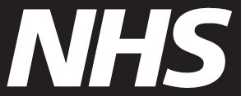 ਆਪਣੇ ਬਸੰਤ-ਰੁੱਤ ਦੇ ਕੋਵਿਡ-19 ਟੀਕਾਕਰਨ ਲਈ ਬੁਕਿੰਗ ਕਰਨੀ ਅਸੀਂ ਤੁਹਾਨੂੰ ਆਪਣੇ ਬਸੰਤ ਰੁੱਤ ਦੇ ਕੋਵਿਡ-19 ਟੀਕਾਕਰਨ ਦੀ ਬੁਕਿੰਗ ਕਰਵਾਉਣ ਲਈ ਸੱਦਾ ਦੇ ਰਹੇ ਹਾਂ। ਟੀਕਾਕਰਨ ਲਈ ਤੁਹਾਨੂੰ ਤਰਜੀਹ ਦਿੱਤੀ ਜਾਂਦੀ ਹੈ ਕਿਉਂਕਿ ਤੁਹਾਡੀ ਉਮਰ 75 ਸਾਲ ਜਾਂ ਇਸ ਤੋਂ ਵੱਧ ਹੈ (ਜਾਂ ਤੁਸੀਂ 30 ਜੂਨ 2024 ਤੱਕ 75 ਸਾਲ ਦੇ ਹੋ ਜਾਵੋਗੇ)। ਆਪਣਾ ਕੋਵਿਡ-19 ਟੀਕਾਕਰਨ ਕਿਵੇਂ ਲਗਾਉਣਾ ਹੈ 
www.nhs.uk/get-vaccine ’ਤੇ ਆਨਲਾਈਨ ਬੁਕਿੰਗ ਕਰੋਐੱਨ.ਐੱਚ.ਐੱਸ. ਐਪ ’ਤੇ ਬੁੱਕ ਕਰੋ www.nhs.uk/covid-walk-in ’ਤੇ ਆਪਣੀ ਸਭ ਤੋਂ ਨਜ਼ਦੀਕੀ ਕੋਵਿਡ-19 ਟੀਕਾਕਰਨ ਵਾਕ-ਇਨ ਸਾਈਟ ਬਾਰੇ ਪਤਾ ਲਗਾਓ ਆਖ਼ਰੀ ਮਿਤੀ ਜਦੋਂ ਤੁਸੀਂ ਆਪਣਾ ਟੀਕਾਕਰਨ ਕਰਵਾ ਸਕੋਗੇ, 30 ਜੂਨ 2024 ਹੈ। ਜੇਕਰ ਤੁਹਾਨੂੰ ਸਹਾਇਤਾ ਦੀ ਲੋੜ ਹੈਜੇਕਰ ਤੁਸੀਂ ਆਨਲਾਈਨ ਨਹੀਂ ਜਾ ਸਕਦੇ, ਤਾਂ 119 ’ਤੇ ਫ਼ੋਨ ਕਰੋ ਅਨੁਵਾਦਕ ਉਪਲਬਧ ਹਨ। ਤੁਸੀਂ www.signvideo.co.uk/nhs119 ’ਤੇ ਟੈਕਸਟ ਫ਼ੋਨ 18001 119 ਜਾਂ ਐੱਨ.ਐੱਚ.ਐੱਸ. ਦੀ ਬਰਤਾਨਵੀ ਸੰਕੇਤਕ ਭਾਸ਼ਾ ਸੇਵਾ ਦੀ ਵਰਤੋਂ ਕਰ ਸਕਦੇ ਹੋ ਜੇਕਰ ਤੁਸੀਂ ਘਰ ਵਿੱਚ ਦੇਖਭਾਲ ਕਰਵਾਉਂਦੇ ਹੋ, ਤਾਂ ਘਰ ਦੇ ਦੌਰੇ ਲਈ ਆਪਣੀ ਜੀ.ਪੀ. ਸਰਜਰੀ ਨਾਲ ਸੰਪਰਕ ਕਰੋ। ਜੇਕਰ ਉਹ ਇਸ ਲਈ ਇੰਤਜਾਮ ਨਹੀਂ ਕਰ ਸਕਦੇ, ਤਾਂ ਇੱਥੇ ਆਪਣੇ ਸਥਾਨਕ ਕੋਵਿਡ-19 ਟੀਕਾਕਰਨ ਸੰਪਰਕਾਂ ਬਾਰੇ ਪਤਾ ਕਰੋ www.england.nhs.uk/covid-vaccination-contacts। ਇਸ ਸੱਦੇ ਦੀ ਅਸਾਨ ਪੜ੍ਹਤ ਅਤੇ ਹੋਰ ਭਾਸ਼ਾਵਾਂ ਅਤੇ ਫਾਰਮੈਟਾਂ ਲਈ ਇੱਥੇ ਜਾਓ www.england.nhs.uk/seasonal-invites।ਜ਼ਿਆਦਾ ਜਾਣਕਾਰੀ ਇਸ ਬਸੰਤ ਰੁੱਤ ਵਿੱਚ ਆਪਣਾ ਕੋਵਿਡ-19 ਟੀਕਾਕਰਨ ਕਰਵਾਉਣਾ ਤੁਹਾਡੀ ਗੰਭੀਰ ਬਿਮਾਰੀ ਦਾ ਜੋਖਮ ਘਟਾਏਗਾ। ਇਹ ਮਹੱਤਵਪੂਰਨ ਹੈ ਕਿ ਤੁਸੀਂ ਆਪਣੀ ਸੁਰੱਖਿਆ ਵਿੱਚ ਵਾਧਾ ਕਰੋ ਕਿਉਂਕਿ ਸਮੇਂ ਦੇ ਨਾਲ ਇਹ ਘੱਟ ਜਾਂਦੀ ਹੈ ਅਤੇ ਕੋਵਿਡ-19 ਦੀ ਕਿਸਮ ਬਦਲ ਸਕਦੀ ਹੈ ਟੀਕੇ ਬਾਰੇ ਜ਼ਿਆਦਾ ਜਾਣਕਾਰੀ ਲੈਣ ਲਈ, ਇੱਥੇ ਜਾਓ www.nhs.uk/covidvaccination।ਜੇਕਰ ਇਸ ਸੱਦੇ ਵਿੱਚ ਕੋਈ ਵੀ ਨਿੱਜੀ ਵੇਰਵੇ ਗ਼ਲਤ ਹਨ, ਤਾਂ ਤੁਸੀਂ ਇੱਥੇ ਪਤਾ ਲਗਾ ਸਕਦੇ ਹੋ ਕਿ ਕਿਸ ਨਾਲ ਸੰਪਰਕ ਕਰਨਾ ਹੈ: www.england.nhs.uk/covid-invite-enquiry ਤੁਹਾਡੀ ਹਿਤੂ,   ਐੱਨ.ਐੱਚ.ਐੱਸ. ਇੰਗਲੈਂਡ ਟੀਕਾਕਰਨ ਟੀਮ 
 
